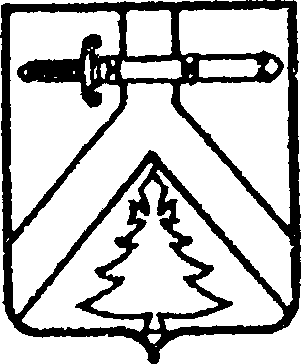 АДМИНИСТРАЦИЯ АЛЕКСЕЕВСКОГО СЕЛЬСОВЕТАКУРАГИНСКОГО РАЙОНА КРАСНОЯРСКОГО КРАЯ                          Распоряжение18.05.2021 г.                                      с. Алексеевка                                    № 32-рО мерах по предотвращению несчастных случаев на водных объектах и  о запрещении  купания на  территории  муниципального образования Алексеевский  сельсовет  	В целях обеспечения безопасности людей на водных объектах муниципального образования Алексеевский  сельсовет в летний  период 2021 года и на основании решения  краевой  комиссии по предупреждению и ликвидации чрезвычайных  ситуаций  и обеспечению пожарной безопасности от 03.04.2018 № 12 «Об обеспечении безопасности людей на водных объектах Красноярского края в летний период 2021 года, Распоряжаюсь:1. Запретить купания на р. Салба вблизи  с. Алексеевка и д. Новопокровка.2. С целью контроля за безопасностью жизни людей  и недопущению купания населения в запрещённых местах, организовать рейды должностных лиц органов местного  самоуправления.3. Установить знаки о запрете купания.4. Создать маневренную группу по обеспечению безопасности людей на водных объектах в летний период 2021 года (согласно приложению 1).              5.  Контроль  за исполнением  настоящего постановления  оставляю за собой.Глава  сельсовета     ______________             М.В. Романченко	Приложение 1 к распоряжению от 18.05.2021г. № 32-рСостав маневренной группы реагирования по обеспечению безопасности людей на водных объектах в летний период 2021 года№ п/пдолжностьФИОтелефон1Глава Алексеевского сельсовета – руководитель группыРоманченко Мария Васильевна+790297643782И.о. заместителя Главы администрацииТрощенко Людмила  Александровна+795098226994Фельдшер ФАПас. Алексеевка(по согласованию)Кулясова Елена Александровна(по согласованию)+7(39136)78-3-415Фельдшер ФАПад. Новопокровка(по согласованию)Дармакова Светлана Владимировна(по согласованию)+790291480836участковой уполномоченный полиции(по согласованию)Потрубач Максим Сергеевич(по согласолванию)